Приглашение к подаче конкурсных предложенийДата приглашения: 14 июня 2022 года.
 Учреждение «Академия местного управления Центральной Азии» (далее - АМУЦА) приглашает заинтересованных поставщиков представить конкурсное предложение на оказание переводческих услуг (годовых) для нужд АМУЦА: Лот 1. Письменный перевод с английского на русский язык и обратно.Лот 2. Устный последовательный перевод с английского на русский язык и обратно.Лот 3. Письменный перевод с кыргызского на русский язык и обратно.Лот 4. Устный последовательный перевод с кыргызского на русский язык и обратно. Лот 5. Синхронный перевод русский/английский/ кыргызский языки и аренда оборудования для синхронного перевода. Лот 6. Синхронный перевод русский/английский/ кыргызский языки (без оборудования для синхронного перевода). Вы должны представить цены для всех товаров по данному предложению на один или более лотов. Ваше ценовое предложение будет оцениваться по каждому лоту отдельно. Победителем(-ями) будет(-ут) признан(-ы) поставщик(-и), предложивший(-ие) низкую оцененную стоимость при надлежащем качестве по указанным позициям по каждому лоту. Оценка по лоту будет проводиться в целом, по всем позициям.Из числа победителей конкурса, будет составлен список поставщиков, с которыми Заказчик по мере необходимости может заключить конкретный договор на оказание переводческих услуг (годовых) для нужд АМУЦА по ценам и на условиях указанным в годовом Договоре. Вы должны представить один оригинал конкурсного предложения с заполненной Формой Конкурсного предложения до 18:00 часов 20 июня 2022 года Ваше конкурсное предложение в приложенном формате должно быть должным образом ПОДПИСАНО, запечатано в конверт, адресовано и доставлено по следующему адресу:Адрес Покупателя: 	г. Бишкек, ул. Шевченко 114 (пересекает ул. Абдумомунова), 1-й этаж			Академия местного управления Центральной АзииТелефон (раб.) 	(0771) 524 289либо предоставлено по электронной почте на e-mail: szhumagulova@dpi.kg с пометкой «Конкурсное предложение на оказание переводческих услуг»Ваше конкурсное предложение, написанное на русском языке, должно сопровождаться уместной информацией для каждой оцениваемой позиции.Минимальные квалификационные требования для Поставщиков услуг:1.поставщик услуг может быть индивидуальным предпринимателем, юридическим лицом. Для подтверждения юридического статуса необходимо предоставить индивидуальному предпринимателю - свидетельство о государственной регистрации в качестве индивидуального предпринимателя (патент), юридическому лицу - свидетельство о государственной регистрации в качестве юридического лица. 2.поставщик услуг должен иметь опыт работы по оказанию переводческих услуг не менее 3 (трех) лет на рынке Кыргызской Республики. Необходимо предоставить индивидуальному предпринимателю – резюме, юридическому лицу - портфолио компании.3.положительная деловая репутация. Необходимо предоставить - не менее 3 (трех) рекомендаций.4. предоставление услуг на условии безналичной пост-оплаты. Необходимо предоставить - банковские реквизиты.5.соответствовать техническим требованиям. Необходимо предоставить сведения и информацию, подтверждающие соответствие (указано в Технических требованиях).Окончательный срок подачи конкурсных предложений Заказчиком по указанному в пункте 4 адресу определен как: до 18:00 часов 20 июня 2022 года.Вы должны представить только одно конкурсное предложение для вышеуказанных позиций. Вы можете предоставить предложение в отношении одного или нескольких лотов. Ваше предложение должно быть напечатано или написано несмываемыми чернилами и соответствующе подписано Вами или Вашим уполномоченным представителем. Не подписанные Формы конкурсного предложения не будут рассматриваться. Ваше конкурсное предложение должно быть представлено согласно следующим инструкциям и в соответствии с приложенной Формой Договора. Приложенные условия оказания услуг являются неотъемлемой частью договора. ЦЕНЫ: Цены должны быть в следующей валюте: кыргызский сом. ОЦЕНКА КОНКУРСНЫХ ПРЕДЛОЖЕНИЙ: конкурсные предложения, определенные как существенно отвечающие техническим спецификациям, будут оценены путем сравнения их цен. Конкурсное предложение, существенно не отвечающее требованиям, если оно содержит значительные отклонения или оговорки к срокам, условиям и спецификациям Приглашения, не будет рассматриваться дальше. Заказчик будет оценивать, и сравнивать только те предложения, которые определены как существенно отвечающие требованиям. ПРИСУЖДЕНИЕ ДОГОВОРА. Договор будет присужден претенденту или претендентам, предложившему наименьшую оцененную цену, которая отвечает техническим требованиям и финансовым возможностям. Выигравший Претендент или претенденты подпишут договор (ы) в соответствии с прилагаемой формой договора и сроками, и условиями оказания услуг.СРОК ДЕЙСТВИЯ КОНКУРСНОГО ПРЕДЛОЖЕНИЯ: Ваше конкурсное предложение должно действовать на период тридцать (30) календарных дней со дня окончательного срока представления конкурсного предложения, как указано в пункте 5 данного Приглашения.СРОК ПОСТАВКИ: в конкурсном предложении должен быть указан срок оказания услуг. Дополнительную информацию можно получить с 9.00 ч. до 18.00 ч. по телефонам: (0312) 976530 (доб. 101); (0771) 524 289 E-mail: szhumagulova@dpi.kgКонтактное лицо: Жумагулова Сезим, секретарь-административный ассистент проектов АМУЦА.Претендент, конкурсное предложение которого было принято, будет оповещен о присуждении договора посредством Письма о принятии конкурсного предложения в течение пятнадцати (15) календарных дней со дня представления конкурсного предложения.С уважением,Академия местного управления Центральной АзииФОРМА КОНКУРСНОГО ПРЕДЛОЖЕНИЯКому: 	Учреждение «Академия местного управления Центральной Азии»Куда: 	г. Бишкек, ул. Шевченко 114, 1й этаж
 Мы предлагаем оказать переводческие услуги в соответствии с условиями Договора, прилагаемого к данному конкурсному предложению.Цена нашего предложения включает в себя все нижеуказанные позиции в кыргызских сомах. Мы предлагаем завершить поставку услуг, описанных в данном Договоре в течение ________ (_____________________) месяцев с даты подписания Договора.Письменный перевод с английского на русский язык и обратно.Устный последовательный перевод с английского на русский язык и обратно.Письменный перевод с кыргызского на русский язык и обратно.Устный последовательный перевод с кыргызского на русский язык и обратно. Синхронный перевод русский/ английский/ кыргызский языки и аренда оборудования для синхронного перевода.Синхронный перевод русский/английский/ кыргызский языки (без оборудования для синхронного перевода). Примечание:«стандарт» - срок перевода из расчета 8 (восемь) страниц в сутки при заказе не менее чем за 2 (двое) суток.«срочно» – срок перевода из расчета 8 (восемь) страниц в сутки при заказе менее чем за 2 (двое) суток.Данное конкурсное предложение и Ваше письмо о принятии данного предложения будет означать обязательный договор между нами.Мы понимаем, что Вы не обязаны принимать самую низкую цену или любое другое конкурсное предложение, которое Вы получите.Мы не связаны с фирмой, которая подготовила дизайн и технические спецификации Договора, которая является предметом данного Запроса.Подпись уполномоченного лица: ________________________________
Имя и должность подписавшего лица: ___________________________
Имя Поставщика: _______________________________________
Адрес: _______________________________________Телефон: ___________________ Факс__________________
Email _______________
ФОРМА ДОГОВОРАДАННЫЙ ДОГОВОР составлен «____» ______________ 2022 г., между Учреждение «Академия местного управления» в лице и.о. директора Курманалиевой Асель Абылкановны (далее «Заказчик») с одной стороны и _________ (далее «Поставщик»), с другой стороны.ПОСКОЛЬКУ Заказчик запросил Конкурсные предложения для оказания переводческих услуг, которые будут оказаны Поставщиком, и принял конкурсное предложение на оказание услуг в соответствии с данным Договором согласно Таблице цен за единицу услуг (Прилагается). НАСТОЯЩИЙ ДОГОВОР УДОСТОВЕРЯЕТ нижеследующее:1. Следующие документы следует читать и толковать как часть этого соглашения, а именно:а) Форма Конкурсного предложения; Таблица цен, график поставки и технические требования;б) Добавление (если применимо).2. Принимая во внимание, что платежи будут произведены Заказчиком Поставщику, как далее упоминается, Поставщик настоящим заключает договор с Заказчиком на выполнение и завершение оказания услуг по данному Договору, и исправление каких-либо дефектов в соответствии с положениями данного Договора.3. Заказчик настоящим согласен оплатить в соответствии с Условиями оплаты, предусмотренными данным Договором.В УДОСТОВЕРЕНИЕ чего, стороны настоящим заключили Договор, в соответствии с законодательством Кыргызской Республики на дату, указанную выше.СРОКИ И УСЛОВИЯ ПОСТАВКИЗаказчик: Учреждение «Академия местного управления Центральной Азии»Наименование закупки: Оказание переводческих услугТАБЛИЦА ЦЕН, ГРАФИК ПОСТАВКИ И ТЕХНИЧЕСКИЕ ТРЕБОВАНИЯ:Лот 1. Письменный перевод с английского на русский язык и обратно.Лот 2. Устный последовательный перевод с английского на русский язык и обратно.Лот 3. Письменный перевод с кыргызского на русский язык и обратно.Лот 4. Устный последовательный перевод с кыргызского на русский язык и обратно. Лот 5. Синхронный перевод русский/ английский/ кыргызский языки и аренда оборудования для синхронного перевода.Лот 6. Синхронный перевод русский/английский/ кыргызский языки (без оборудования для синхронного перевода). Примечание:«стандарт» - срок перевода из расчета 8 (восемь) страниц в сутки при заказе не менее чем за 2 (двое) суток.«срочно» – срок перевода из расчета 8 (восемь) страниц в сутки при заказе менее чем за 2 (двое) суток.ФИКСИРОВАННАЯ ЦЕНА: Цены, указанные в конкурсном предложении фиксированы и не могут быть исправлены в течение выполнения Договора.СРОК ОКАЗАНИЯ УСЛУГ: Услуги должны быть оказаны по мере необходимости на протяжении 12 (двенадцати) месяцев в течение действия срока Договора. ПРИМЕНИМОЕ ПРАВО: Договор должен трактоваться в соответствии с законодательством Кыргызской Республики.РАЗРЕШЕНИЕ СПОРОВ: Заказчик и Поставщик должны приложить все усилия для разрешения любых споров и разногласий по данному Договору путем переговоров. В случае невозможности решить разногласия мирным путем, спор должен быть урегулирован согласно законодательству Кыргызской Республики.ДОКУМЕНТЫ: Поставщик при оказании услуг должен предоставить Заказчику следующие документы:оригинал счета на оплату, накладная и подписанный акт-приема выполненных услуг и другая первичная документация.ОПЛАТА: Оплата по Договору должны быть произведена по следующему графику:     a)	100% от суммы заявки перечислением после получения услуг Заказчиком и предоставления соответствующих документов (согласно пункта 6), но не позднее 5 (пяти) банковских дней со дня получения счета на оплату и подписанного акта приема выполненных услуг.ТЕХНИЧЕСКИЕ ТРЕБОВАНИЯ: Поставщик подтверждает соответствие требуемым техническим требованиям (в случае расхождений Поставщик должен перечислить все расхождения). Технические требования:Будут наняты юридические лица/индивидуальные предприниматели, занимающиеся письменным/устным/синхронным переводом, для обеспечения надлежащих и качественных услуг письменного/устного/синхронного перевода. Основные функции включают следующие задачи, но не ограничиваются ими:Письменный перевод- Предоставлять качественный письменный перевод и осуществлять выверку документов с английского на русский или кыргызский языки и обратно по запросу Заказчика; - использовать надлежащую терминологию, с ориентацией на характер мероприятий и/или документов, а также точность в языке и структуре;- переводить весь текст, включая текст в таблицах, рамках, надписях к рисункам, библиографии и обложках; - обеспечить корректировку и редактирование документа, и проведение читки с оригиналом документа (с английского на русский или кыргызский языки и наоборот);- переведенные документы должны быть технически, лингвистически и грамматически правильны, не содержать ошибок и не нуждаться в дальнейшем редактировании;- компания-переводчик/переводчик обязуется не добавлять, не удалять и не изменять каким-либо иным образом текст оригинальных документов не раскрывать содержание оригинальных и переведенных документов третьим лицам;- сохранять формат переведенного текста;- предоставлять перевод строго к сроку указанному в каждом запросе.Устный (последовательный)/ синхронный перевод - Обеспечить надлежащий и достоверный устный (последовательный) и синхронный перевод во время встреч, семинаров, тренингов, пресс-конференций и других мероприятий, в частности, с английского на русский и обратно и/или с кыргызского на английский и обратно;- использовать надлежащую терминологию, с ориентацией на характер мероприятий.Синхронный перевод с арендой оборудования - аренда оборудования для синхронного перевода, в том числе:кабина для переводчиков;звуковое оборудование (пульт дистанционного управления) для устных переводчиков, позволяющее переводить на отдельные устройства;доставка оборудования, его разгрузка, установка за день до события;техническое обслуживание оборудования во время событий, демонтаж и вывоз оборудования после событий;- аренда видео-конференц камеры и техническая поддержка на платформе Zoom (включая три ноутбука для трансляции онлайн мероприятия, видеозапись);- обеспечение надлежащим и профессиональным синхронным переводом во время мероприятий в соответствии с заданием;- предоставление полного аудио записанного перевода для всего мероприятия на внешнюю карту памяти после каждого события (отдельно);НЕВЫПОЛНЕНИЕ ОБЯЗАТЕЛЬСТВ: Заказчик может отклонить Договор, если Поставщик не выполнит услуги в соответствии со сроками и условиями, несмотря на уведомление, данное Заказчиком в течение 14 дней, без каких-либо обязательств перед Поставщиком.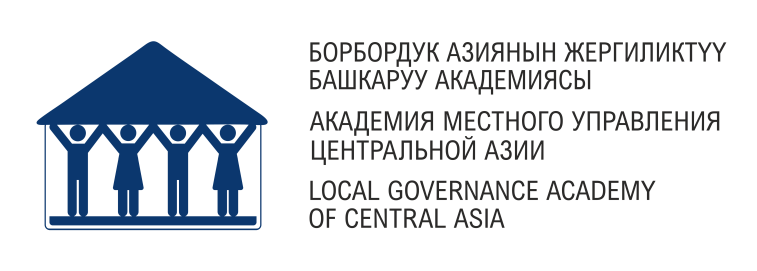 Кыргызская Республика720001, г. Бишкек, ул. Шевченко, д. 114+996 312 97-65-30academylgca@gmail.com www.myktyaimak.gov.kg#НаименованиеКатегорияЦена (сом)1.Письменный перевод (за 1800 знаков/ 1 страница) стандарт2.Письменный перевод (за 1800 знаков/ 1 страница) срочно#НаименованиеКатегорияЦена (сом)1.Устный (последовательный) переводв день (8 часов)1.Письменный перевод (за 1800 знаков/ 1 страница) стандарт2.Письменный перевод (за 1800 знаков/ 1 страница) срочно#НаименованиеКатегорияЦена (сом)1.Устный (последовательный) переводв день (8 часов)#НаименованиеКатегорияЦена (сом)1.Синхронный перевод с английского на русский и обратно (2 переводчика)в день (8 часов)2.Синхронный перевод с русского на кыргызский и обратно (2 переводчика)в день (8 часов)3.Аренда оборудования для синхронного перевода на три языка, до/на 50 человек: включая наушники и приемники для каждого участника, два радио, колонки, две кабины и два пульта для переводчиков, настольные микрофоны, работа технического персоналав день (8 часов)4.Аренда записывающего оборудования и предоставление полного аудио записанного перевода для всего мероприятия на внешнюю карту памяти после каждого события (отдельно).в день (8 часов)5.Аренда видео-конференц камеры и техническая поддержка на платформе Zoom (включая три ноутбука для трансляции онлайн мероприятия, видеозапись)в день (8 часов)#НаименованиеКатегорияЦена (сом)1.Синхронный перевод с английского на русский и обратно (1 переводчик)в день (8 часов)2.Синхронный перевод с русского на кыргызский и обратно (1 переводчик)в день (8 часов)Подпись и печать Заказчика:Имя уполномоченного ПредставителяПодпись и печать Поставщика: Имя уполномоченного Представителя#НаименованиеКатегорияЦена (сом)1.Письменный перевод (за 1800 знаков/ 1 страница) стандарт2.Письменный перевод (за 1800 знаков/ 1 страница) срочно#НаименованиеКатегорияЦена (сом)1.Устный (последовательный) переводв день (8 часов)1.Письменный перевод (за 1800 знаков/ 1 страница) стандарт2.Письменный перевод (за 1800 знаков/ 1 страница) срочно#НаименованиеКатегорияЦена (сом)1.Устный (последовательный) переводв день (8 часов)#НаименованиеКатегорияЦена (сом)1.Синхронный перевод с английского на русский и обратно (2 переводчика)в день (8 часов)2.Синхронный перевод с русского на кыргызский и обратно (2 переводчика)в день (8 часов)3.Аренда оборудования для синхронного перевода на три языка, до/на 50 человек: включая наушники и приемники для каждого участника, два радио, колонки, две кабины и два пульта для переводчиков, настольные микрофоны, работа технического персоналав день (8 часов)4.Аренда записывающего оборудования и предоставление полного аудио записанного перевода для всего мероприятия на внешнюю карту памяти после каждого события (отдельно).в день (8 часов)5.Аренда видео-конференц камеры и техническая поддержка на платформе Zoom (включая три ноутбука для трансляции онлайн мероприятия, видеозапись)в день (8 часов)#НаименованиеКатегорияЦена (сом)1.Синхронный перевод с английского на русский и обратно (1 переводчик)в день (8 часов)2.Синхронный перевод с русского на кыргызский и обратно (1 переводчик)в день (8 часов)НАИМЕНОВАНИЕ ПОСТАВЩИКА:Уполномоченная подпись:Место:Дата: